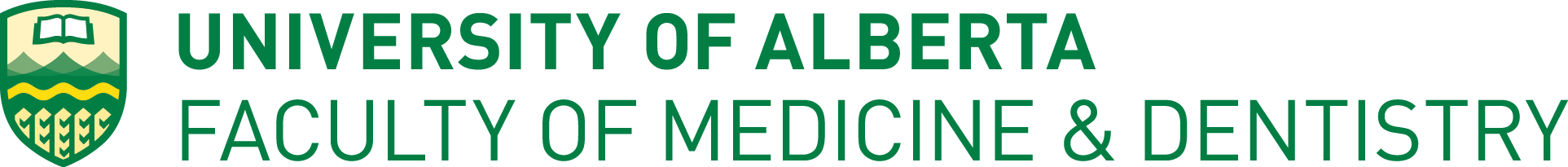 EVENT BRIEF:NAME OF EVENT
EVENT OVERVIEW 
TIME:			XXLOCATION:		XXDRESS CODE:		XXGUESTS:	XXCAPACITY:  	XXATTENDANCE:  	XXLEAD ORGANIZER: 	XXVENUE CONTACT: 	XXSCHEDULE ContactsTimeItemParticipantsNotesNameCell EmailNotes